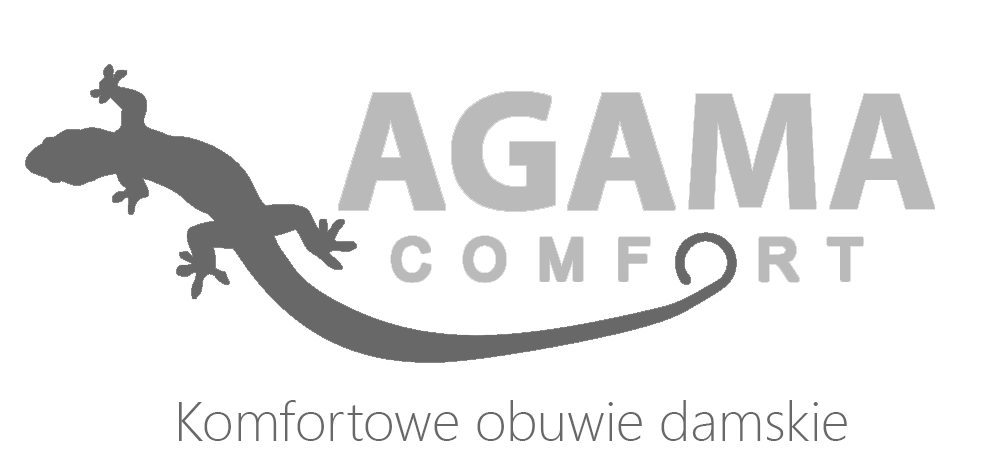 ………………………………………………..					……………………….., dn. …………………………………………………………………………………………………………………………….(Nabywca/Reklamujący)ZGŁOSZENIE REKLAMACYJNEPrzedmiot umowy: (opis towaru) ………………………………………………………………………………………………………………………………data wydania towaru: …………………………………………………………………………… Na potwierdzenie zawarcia umowy nabywca przedkłada (opis dokumentu potwierdzającego zawarcie umowy) ……………………………………………………………………………………………………………………………………….Nabywca zgłasza następujące niezgodności towaru z umową (dokładny opis wad i okoliczności, w których zostały stwierdzone):………………………………………………………………………………………………………………………………………………………………………………………………………………………………………………………………………………………………………………………………………………………………………………………………………………………………………………………………………………………………………………………………………………………………………………………………………………………………………………………………………………………………………………………………………………………………………………………………………………………………………………………………………Żądania nabywcy (proszę zaznaczyć właściwe):wymiany towaru na nowy* (art. 561 § 1)nieodpłatną naprawę towaru* (art. 561 § 1)obniżenia ceny towaru o kwotę ………………..…….…….. (słownie: ………………………...….……) zł, Proszę o zwrot podanej kwoty na podany niżej rachunek bankowy (art. 560 § 1)Nazwa banku : ………………………………………………………..Nr konta: odstępuję od umowy i proszę o zwrot ceny towaru na podany niżej rachunek bankowy (art. 560 § 1)Nazwa banku : ………………………………………………………..Nr konta: Rozpatrzenie zgłoszenia reklamacyjnego:……………………………………………………………………………………………………………………………………………………………………………………………………………………………………………………………………………………………………………………………………………………………………………………………………………………………………………………………………………………………………………………………………………………………………………………………………………………………………………………………………………………………………………………………………………………………………………………………………………………………………………………………………………………………………………………………………………………………………………………………………………………………………………………………………………………………………………………………………………………………………………………………...Data otrzymania zgłoszenia reklamacyjnego (wypełnia sprzedawca) : ……………………………………………………………………..Nr reklamacji (wypełnia sprzedawca) : ………………………………………………………………………………….